                                                                                                                                       ПРОЕКТ                 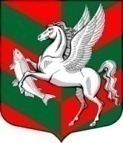 Администрация муниципального образованияСуховское сельское поселениеКировского муниципального района Ленинградской области		 П О С Т А Н О В Л Е Н И Е	              От ______________ г. № __________Об утверждении Порядка и условий предоставления в аренду имущества включенного в Перечень муниципального имущества, предназначенного для предоставления во владение и (или) в пользование субъектами малого и среднего предпринимательства          В соответствии с пунктом 4 статьи 18  Федерального закона  от 24.07.2007г №209-ФЗ «О развитии  малого и среднего предпринимательства в Российской Федерации», постановлением Правительства Российской Федерации от 21.08.2010г. №645  «Об имущественной поддержке субъектов малого и среднего предпринимательства при предоставлении федерального имущества» и  постановлением  Правительства Российской Федерации  от 01.12.2016г. №1283  «О внесении  изменений в постановление Правительства Российской Федерации от 21.08.2010г. №645»:        1. Утвердить Порядок и условия предоставления в аренду имущества включенного в Перечень муниципального имущества, предназначенного для предоставления во владение и (или) в пользование субъектами малого и среднего предпринимательства согласно приложению к настоящему постановлению.2. Настоящее постановление вступает в силу после его официального опубликования.        3. Контроль за выполнением настоящего постановления возложить  на заместителя главы администрации по общим вопросам. Глава администрации                                                  О.В. Бармина                                                          Порядок и условия предоставления в аренду имущества включенного в Перечень муниципального имущества, предназначенного для предоставления во владение и (или) в пользование субъектами малого и среднего предпринимательства 1. Общие положения.1.1. Настоящий Порядок разработан в соответствии с пунктом 4 статьи 18  Федерального закона от 24.07.2007г. №209-ФЗ «О развитии малого и среднего предпринимательства в Российской Федерации»,  постановлением Правительства Российской Федерации от 21.08.2010г. №645 «Об имущественной поддержке субъектов малого и среднего предпринимательства при предоставлении федерального имущества»  и  постановлением Правительства Российской Федерации  от 01.12.2016г. №1283 «О внесении изменений в постановление Правительства Российской Федерации от 21.08.2010г. №645» с целью  предоставления муниципального имущества во владение и (или) в пользование на долгосрочной основе субъектам малого и среднего предпринимательства и организациям, образующим инфраструктуру поддержки субъектов малого и среднего предпринимательства.           1.2.  Настоящий Порядок устанавливает условия предоставления в аренду имущества включенного в Перечень муниципального имущества, предназначенного для предоставления во владение и (или) в пользование субъектами малого и среднего предпринимательства (далее - Перечень). Порядок и условия предоставления в аренду2.1. Муниципальное имущество, включенное в Перечень, может быть использовано исключительно в целях предоставления его в аренду субъектам малого и среднего предпринимательства.2.2. Предоставление имущества, включенного в Перечень, в аренду субъектам малого и среднего предпринимательства осуществляется посредством проведения торгов в виде аукциона в порядке определенном Приказом Федеральной антимонопольной службы от 10.02.2010 № 67.2.3. Организатором торгов является администрация Суховского сельского поселения Кировского муниципального района Ленинградской области.2.4. Юридические и физические лица, не относящиеся к субъектам малого и среднего предпринимательства, к участию в торгах не допускаются.Факт отнесения лица, претендующего на приобретение во владение и (или) в пользование имущества, включенного в Перечень, к субъектам малого и среднего предпринимательства подтверждается наличием сведений о таком лице в едином реестре субъектов малого и среднего предпринимательства, размещенного на официальном сайте Федеральной налоговой службы.В этой связи для получения имущественной поддержки в форме предоставления муниципального имущества, включенного в Перечень, не требуется предоставления документов, подтверждающих отнесение лица, претендующего на получение такой поддержки, к субъектам малого и среднего предпринимательства. 3.  Условия предоставления льгот по арендной плате за       муниципальное имущество, включенное в Перечень3.1. Субъектам малого и среднего предпринимательства, занимающимся социально-значимыми (приоритетными) видами деятельности и соблюдающими условия, установленные в пункте 3.4 настоящего Порядка, на основании решения совета депутатов Суховского сельского совета Кировского муниципального района Ленинградской области не ранее 6 месяцев, с даты заключения договора аренды, могут предоставляться льготы по арендной плате.3.2. К социально-значимым (приоритетным) видам деятельности относятся субъекты малого и среднего предпринимательства:производственная сфера; инновационная деятельность;социально-значимые (приоритетные) отрасли (образование, социальная защита населения, здравоохранение, физическая культура, спорт);общественное питание в учреждениях социальной сферы;5) деятельность в сфере сельского хозяйства, туризма, народных художественных промыслов, жилищно-коммунального хозяйства, предоставления бытовых услуг населению (за исключением услуг по ремонту, строительству жилья и других строений, оказываемых на территориях городов), информационно-коммуникационных технологий. 3.3. Льготы по арендной плате субъектам малого и среднего предпринимательства, занимающимся видами деятельности, указанными в пункте 3.2 настоящего Порядка, устанавливаются в процентном соотношении к определенному (установленному) размеру арендной платы:в первый год аренды – 40 процентов размера арендной платы;во второй год аренды – 60 процентов арендной платы;в третий год аренды – 80 процентов арендной платы;в четвертый год аренды и далее – 100 процентов размера арендной платы.3.4. Льготы по арендной плате субъектам малого и среднего предпринимательства предоставляются при соблюдении следующих условий:1) отсутствие у арендатора задолженности по арендной плате за имущество, включенное в Перечень, на день подачи обращения за предоставлением льготы;2) отсутствие задолженности по налогам и сборам;3) арендатор должен использовать арендуемое имущество по целевому назначению, согласно соответствующему социально значимому виду деятельности, подтвержденному выпиской из Единого государственно реестра юридических лиц, либо выпиской из Единого государственно реестра индивидуальных предпринимателей.3.5. Заявления о предоставлении льготы субъекты малого и среднего предпринимательства подают в администрацию Суховского сельского поселения Кировского муниципального района Ленинградской области (далее – Администрация). К указанному заявлению прилагаются:1) бухгалтерский баланс по состоянию на последнюю отчетную дату;2) справка об отсутствии задолженности по налогам и сборам; 3) документ, подтверждающий полномочия лица на осуществление действий от имени  заявителя – юридического лица (копия решения о назначении или об избрании либо приказа о назначении физического лица на должность, в соответствии с которым такое физическое лицо обладает правом действовать от имени заявителя без доверенности (далее руководитель). В случае если от имени заявителя действует иное лицо  -  доверенность на осуществление действий от имени заявителя, заверенная печатью заявителя и подписанная руководителем заявителя (для юридических лиц) или уполномоченным этим руководителем лицом, либо нотариально заверенная копия такой доверенности. В случае если указанная доверенность подписана лицом, уполномоченным руководителем заявителя -   документ, подтверждающий полномочия такого лица;        3)  копии учредительных документов заявителя:         (для юридических лиц):         -  копия устава с изменениями (если таковые имеются);         - копия учредительного договора (если такой документ предусмотрен законом) с изменениями (если такие изменения имеются);         - копия свидетельства о регистрации юридического лица (с изменениями если такие изменения имеются) необходимая для предоставления и подлежащая предоставлению в рамках межведомственного взаимодействия не может быть затребована у заявителя (заявителей), при этом  заявитель (заявители), вправе её предоставить вместе с заявлением;         - копия свидетельства о постановке на учет в налоговом органе юридического лица;       (для индивидуального предпринимателя):        - копия свидетельства о регистрации претендента в качестве индивидуального предпринимателя, необходимая для предоставления и подлежащая предоставлению в рамках межведомственного взаимодействия не может быть затребована у заявителя (заявителей), при этом  заявитель (заявители), вправе её предоставить вместе с заявлением; 3.6. Поступившее в Администрацию заявление подлежит регистрации у специалиста, ответственного за делопроизводство.3.7. Поступившее в Администрацию  заявление о предоставлении льгот после регистрации в тот же день передается главе администрации.3.8. Рассмотрение заявлений о предоставлении льгот осуществляет администрация Суховского сельского поселения Кировского муниципального района Ленинградской области (далее Администрация. Срок рассмотрения заявления - 30 (тридцать) календарных дней с момента его регистрации.3.9. Лицом, ответственным за рассмотрение заявления и проверку комплекта документов, является специалист администрации, которому главой администрации  дано поручение о подготовке документов для рассмотрения на заседании комиссии по предоставлению в аренду нежилых помещений муниципальной собственности  (далее - Комиссия).3.10. В случаях, когда в ходе рассмотрения заявления возникает необходимость в подтверждении представленной заявителем информации, получении дополнительной информации, а также доработке представленных заявителем документов, специалист администрации осуществляет следующие действия:- обращается за получением дополнительной информации и(или) подтверждением представленной заявителем информации в государственные органы или в соответствующие подразделения администрации, обладающие необходимой информацией. 3.11. В случае соответствия представленного заявителем комплекта документов требованиям, указанным в  п. 3.5. настоящего положения, вопрос о предоставлении льгот  субъектам малого и среднего предпринимательства передается на рассмотрение заседания Комиссии. 3.12. Протокол заседания Комиссии оформляется в течение 3 (трех) рабочих дней с момента принятия решения (рекомендации) комиссии. 3.13. Результатом решения Комиссии могут быть следующие рекомендации: - о предоставлении льгот субъектам малого и среднего предпринимательства;- об отказе в предоставлении льгот субъектам малого и среднего предпринимательства. 3.14. В течение 5 (пяти) рабочих дней с момента получения выписки из протокола заседания Комиссии специалист Администрации готовит проект решения совета депутатов муниципального образования Суховское сельское поселение Кировского муниципального района Ленинградской области о предоставлении льгот  субъектам малого и среднего предпринимательства и направляет его на рассмотрение совету депутатов муниципального образования Суховское сельское поселение Кировского муниципального района Ленинградской области.  3.15. В случае, если Комиссией принято решение об отказе в предоставлении льгот субъектам малого и среднего предпринимательства, ответственный специалист Администрации уведомляет заявителя о принятом решении и причинах отказа с помощью указанных в заявлении средств связи.         3.16. Администрация вправе истребовать у арендаторов, получивших льготу, необходимые документы, подтверждающие соблюдение арендатором условий ее предоставления и применения.3.17. При установлении факта использования имущества не по целевому назначению и (или) с нарушением запретов, установленных частью 2 статьи 18 Федерального закона от 24.07.2007 № 209-ФЗ «О развитии малого и среднего предпринимательства в Российской Федерации», а также в случае выявления несоответствия субъекта малого и среднего предпринимательства или организации требованиям, установленным статьями 4, 15 Федерального закона от 24.07.2007 № 209 – ФЗ «О развитии малого и среднего предпринимательства в Российской Федерации», договор аренды подлежит расторжению по требованию арендодателя в порядке, предусмотренном Гражданским кодексом Российской Федерации».               УТВЕРЖДЕН                                                    постановлением администрации                                               МО Суховское сельское поселение                                              Кировского муниципального района                                             Ленинградской области                                                      от ___________ г. № _______                                                                                                   (Приложение)